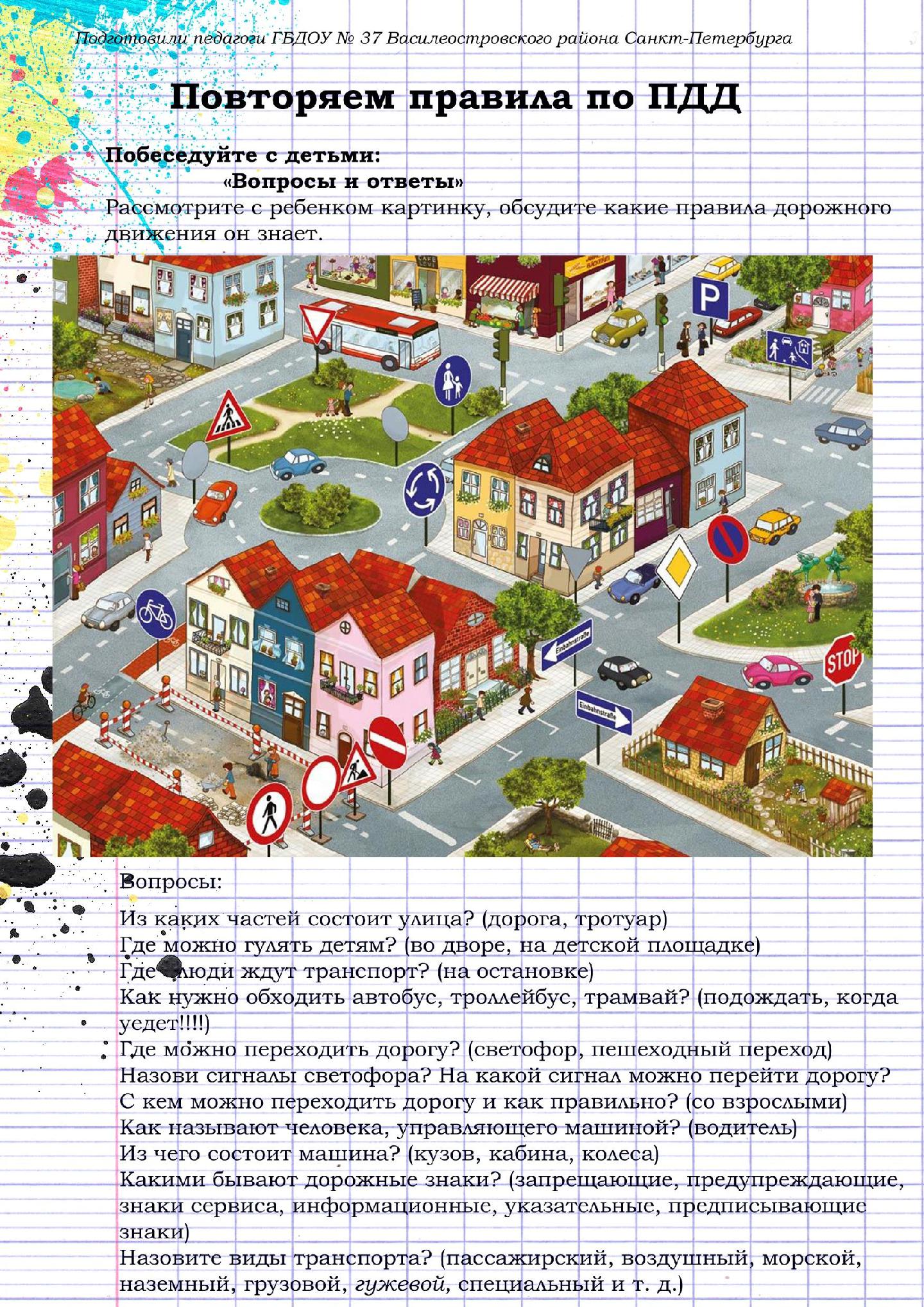 Поиграем с детьми: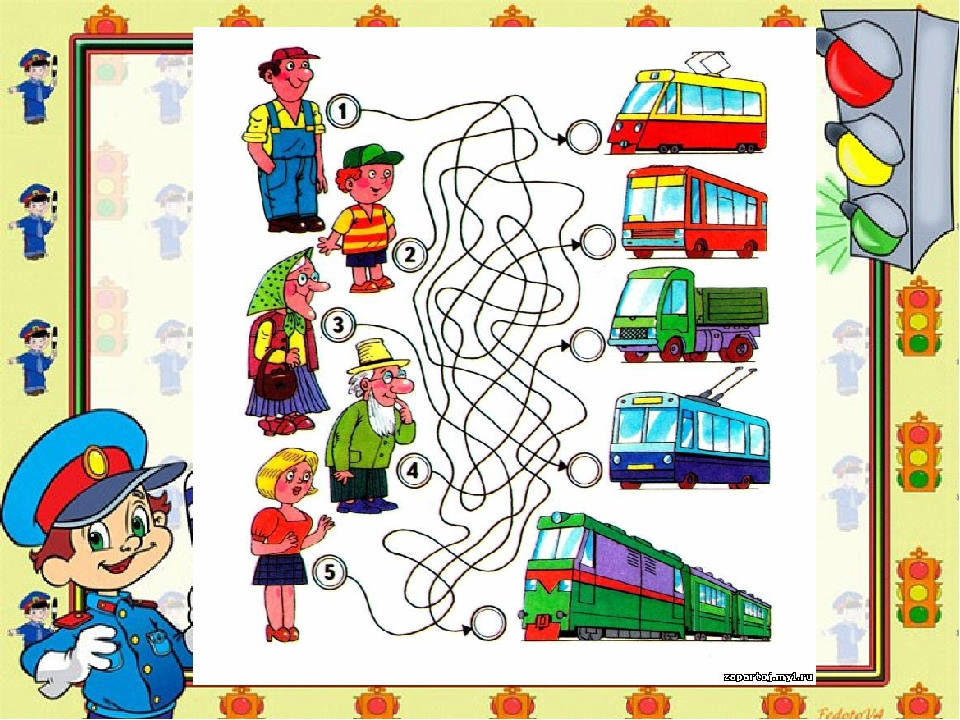 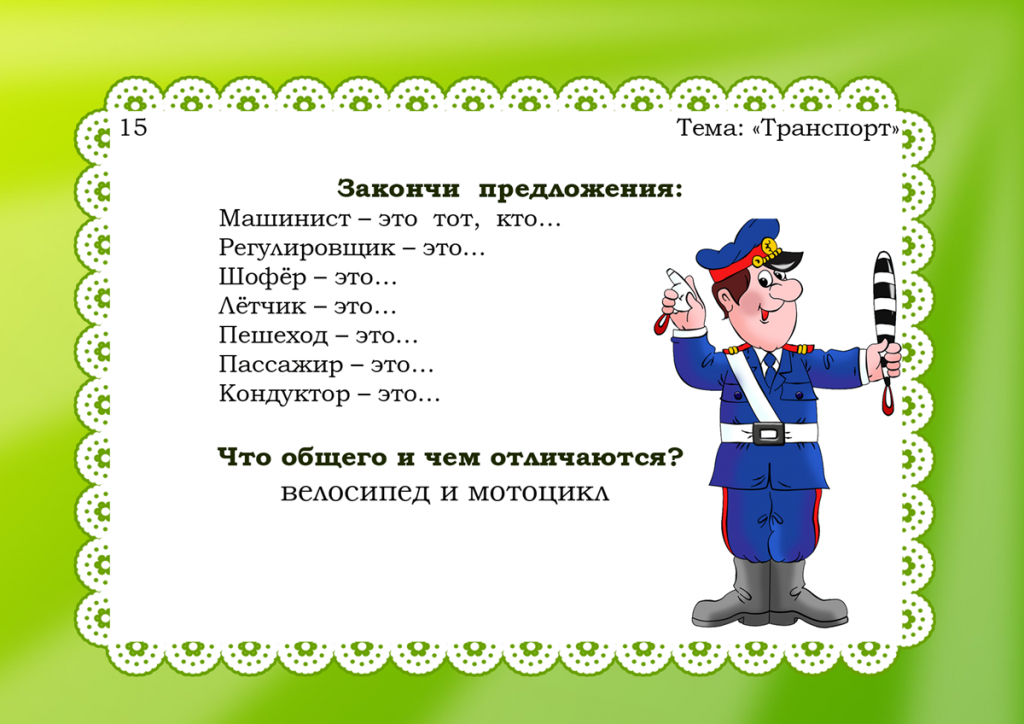 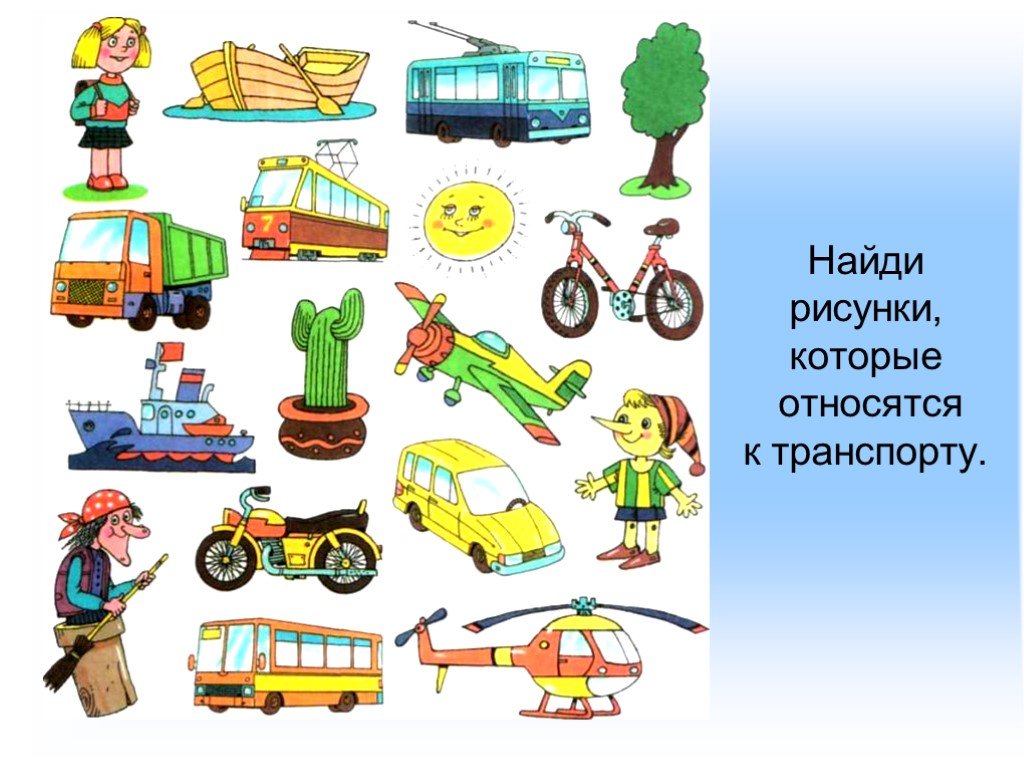 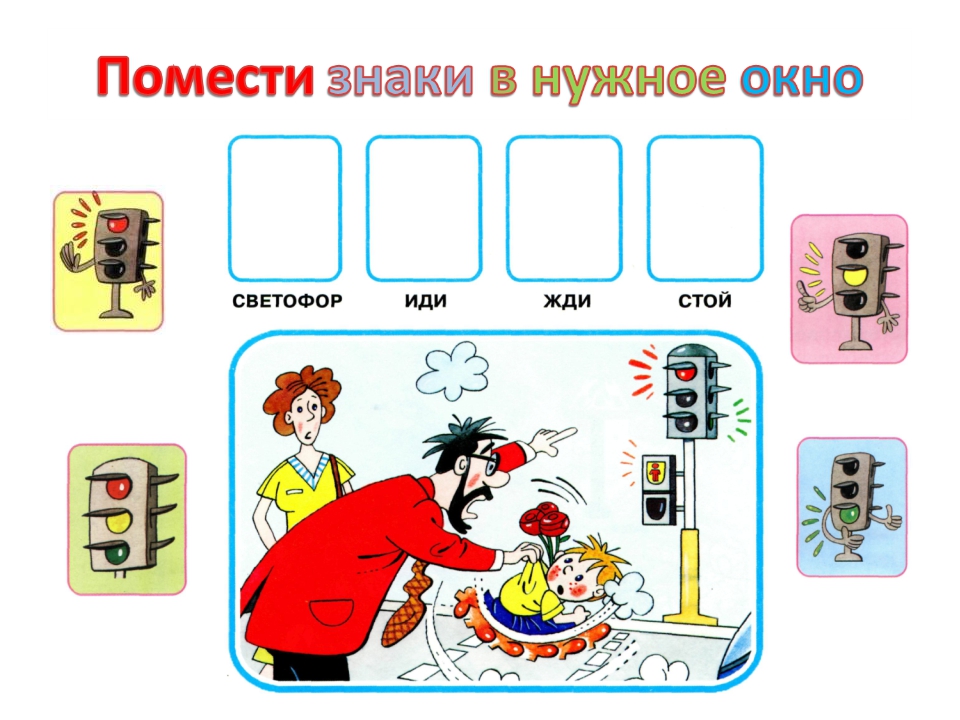 	Лепим вместе с детьми «Машина»Разгадаем кроссворд Выучите стихотворение «Зебра» Н.КончаловскойЗебра в Африке живет,Полосата очень.Воду пьет, траву жует,Порезвиться хочет.А на улице у нас,Здесь у перекрестка,Точно зебра в самый раз -Переход в полоску.Свет зеленый лучик шлет,Он тебе как мама.Взяв за ручку, проведетПо полоскам прямо.	Лепим вместе с детьми «Машина»Лепим вместе с детьми «Машина» (плоскостная лепка)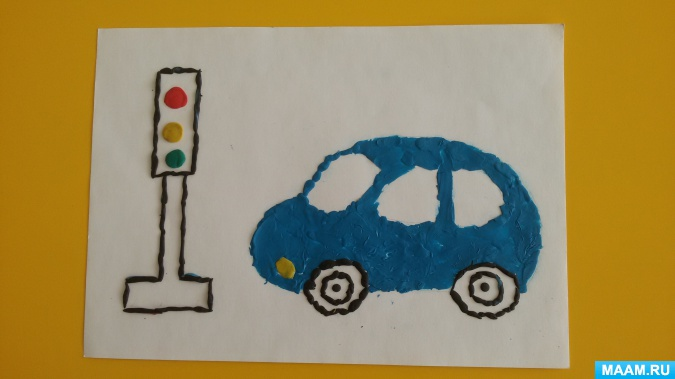 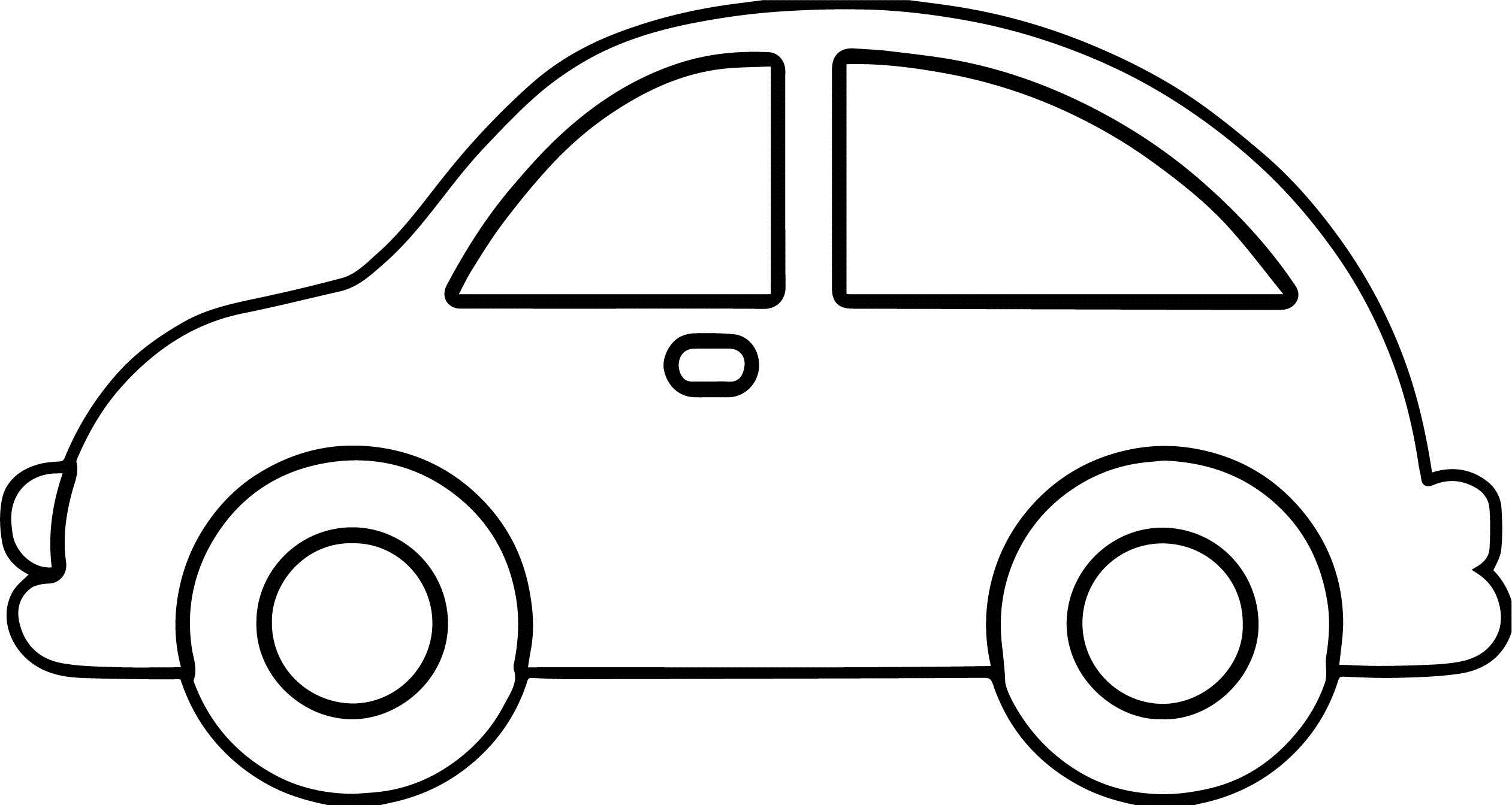 Конструируем из бумаги «Машина»Чтобы изготовить поделку, понадобится совсем немного времени и фантазия. Подготовьте картон разных цветов, клей ПВА, ножницы для вырезания и бумагу цветную. Машину мастерите так: Вырежьте из картона простой шаблон автомобиля. Согните картон пополам, приложите заготовку и по ней вырежьте модель машины. Можете предварительно обвести шаблон карандашом или прикрепить к картону скрепкой. Из цветной бумаги сделайте колеса, окна и двери машины. Приклейте их на картонную основу. 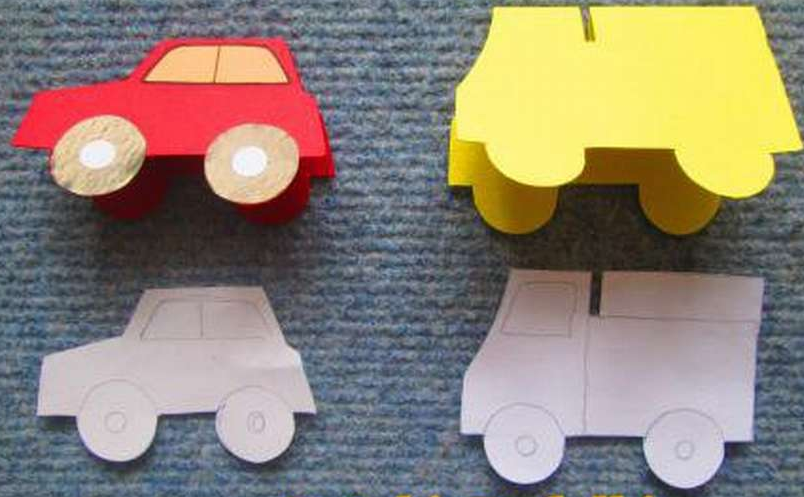 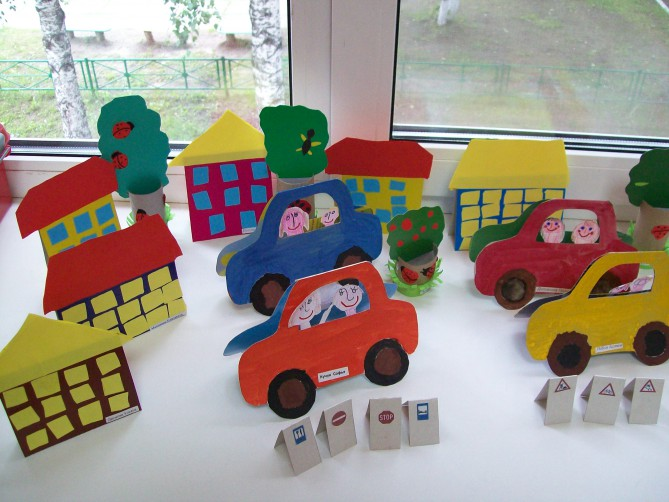 Рисуем вместе с детьми  «Улицы нашего города»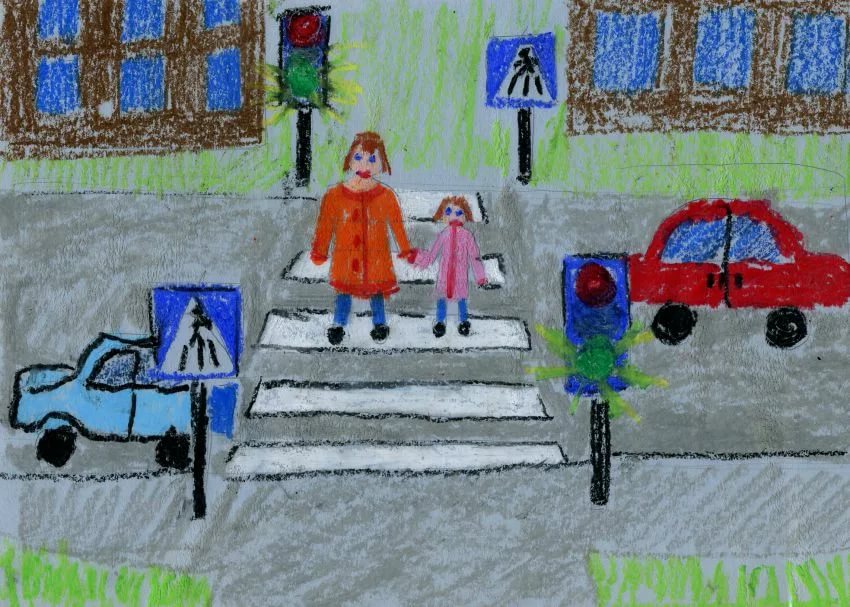 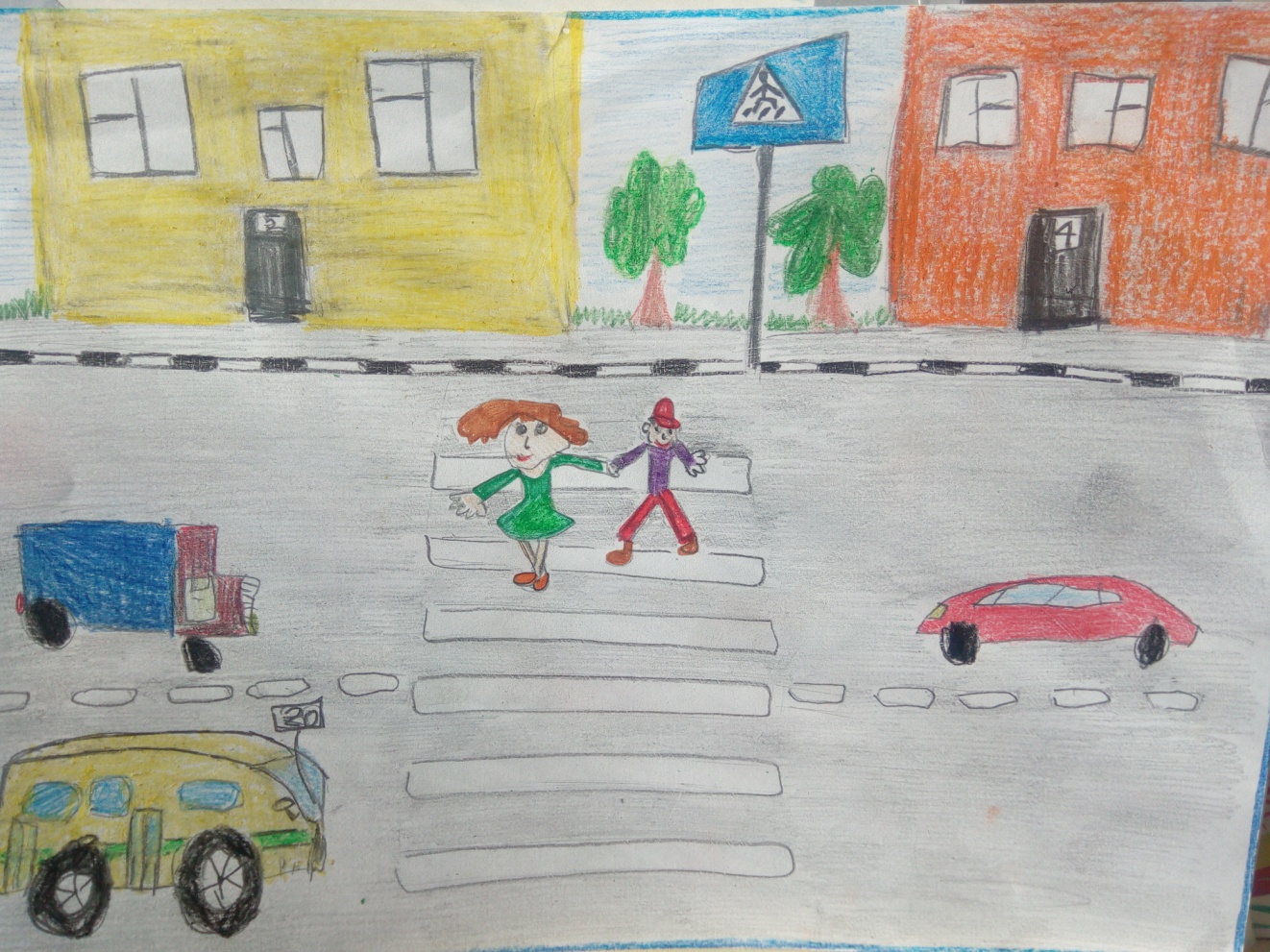 Закрепляем знания по элементарным математическим представлениям: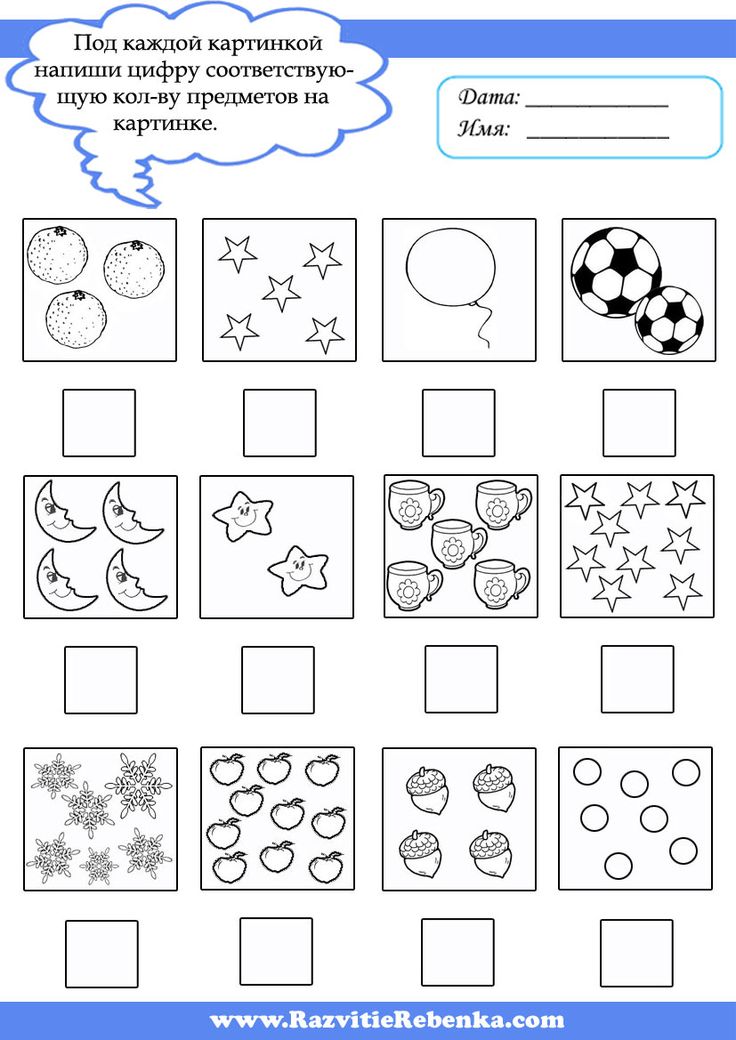 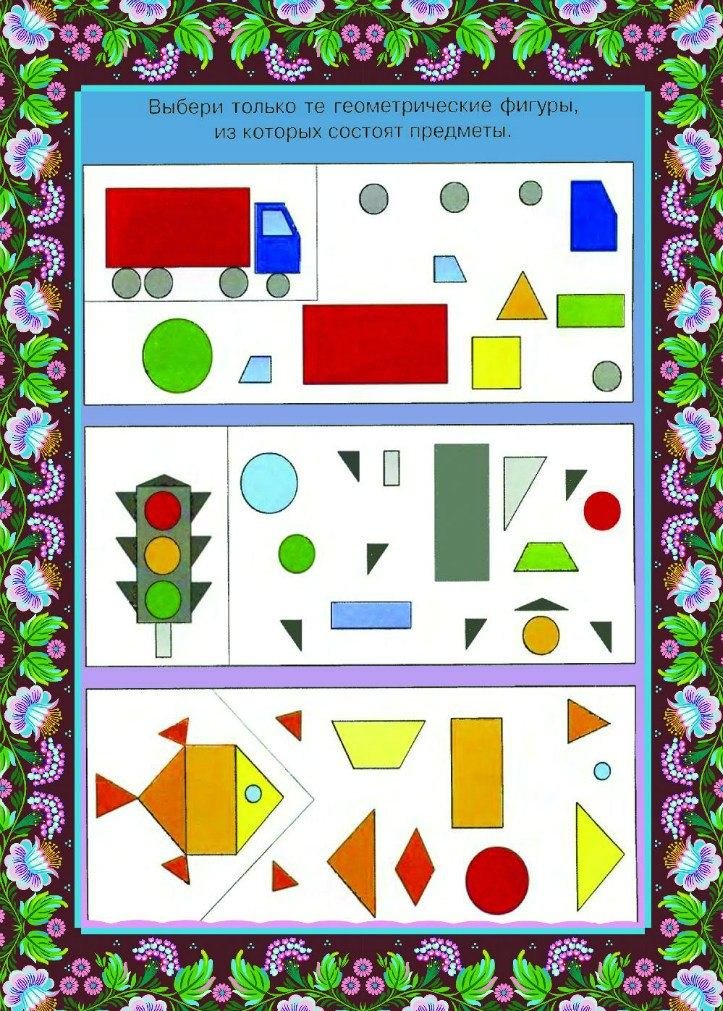 Расставь знаки  в соответствии с образцом (задание на время - 3 минуты)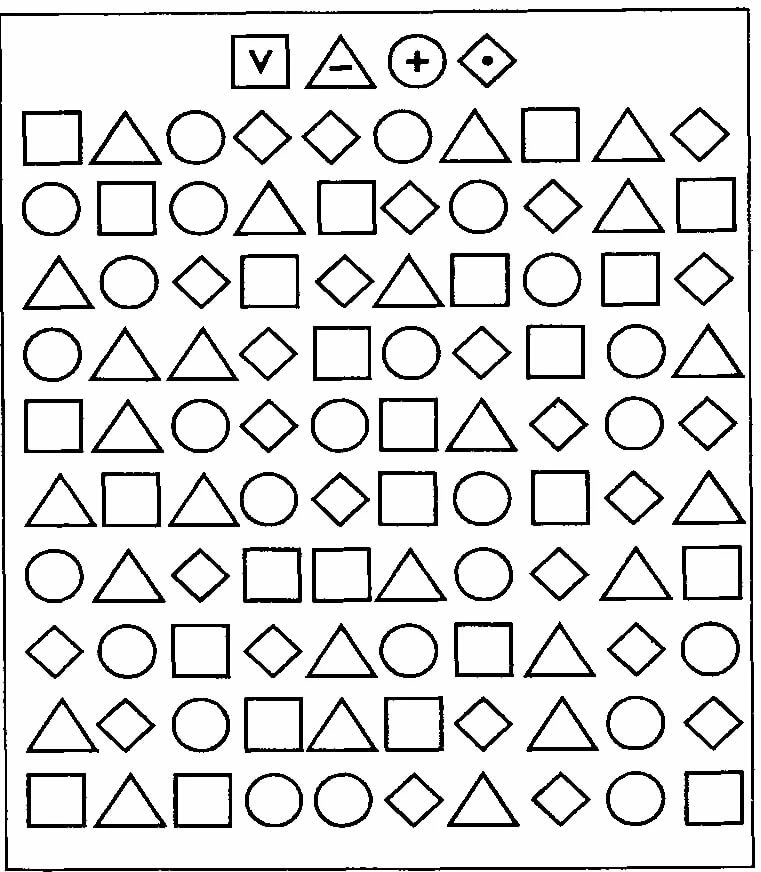 Выучите песню и спойте вместе с детьми «Светофор»:https://www.youtube.com/watch?v=mRlPlX0LiRgНа дороге светофор –
электрический прибор
Разным светом он горит,
всем машинам говорит:

ПРИПЕВ:
Красный – очень строгий свет!
Он горит – проезда нет
Желтый – подожди чуть-чуть...
А зеленый – можно в путь!

2. Он горит на перекрестках,
Чтоб машинам было просто
Перекрестки проезжать
И друг-другу уступать.

3. Едут на зеленый свет
Трактор и кабриолет
Если желтый загорится,
Нужно им остановиться.

4. Вот огромный самосвал,
Он песок сгружает сам
Светофор, хоть ростом мал,
Остановит самосвал!

5. Даже быстрая машина
Тормозит, дымятся шины…
Красный свет – таков закон,
Стоп, всем строго скажет он!

6. Целый день трудился он,
Ночь пришла, а с ней и сон,
Но моргает желтым все же,
Будь, водитель, осторожен!

(проигрыш) Ля-ля-ля-ля
Ля-ля-ля-ля-ля…

ПРИПЕВ: Красный – очень строгий свет!
Он горит – проезда нет
Желтый – подожди чуть-чуть...
А зеленый – можно в путь!
     Предложите ребенку сделать зарядку https://youtu.be/avCuKSWWucc  